SOLICITAÇÃO DE PRAZO PARA PRORROGAÇÃO DE DEFESAEu ________________________________________________________ regularmente matriculado (a) no PPGZ sob o número de matrícula __________________, nível [____] Mestrado, [____] Doutorado, depois de observadas as exigências previstas na legislação própria vigente, venho requerer a prorrogação de prazo para defesa de produto final e conclusão de curso em _________ meses.Preenchimento obrigatório:Cronograma de atividades previsto no Projeto identificando as atividades que não foram realizadas* Adicionar quantas linhas forem necessáriasCronograma de atividades proposto para execução durante o prazo de prorrogação solicitado * Adicionar quantas linhas forem necessárias. Considerar o tempo máximo permitido para MS e DS.Nestes termos, pede-se deferimento considerando a seguinte justificativa:Goiânia, _____ / _______ / ________Universidade Federal de GoiásEscola de Veterinária e ZootecniaPrograma de Pós-Graduação em Zootecnia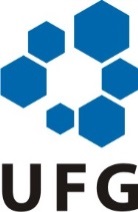 EVZ/DZO. Avenida Esperança s/nº. Campus Samambaia. CEP: 74.690-900. Fone: 3521-1305. Email: ppgz.evz@ufg.brEVZ/DZO. Avenida Esperança s/nº. Campus Samambaia. CEP: 74.690-900. Fone: 3521-1305. Email: ppgz.evz@ufg.brAnoAnoAnoAnoAnoAnoAnoAnoAnoAnoAnoAnoAtividades não realizadas (marcar um X)Atividades/meses123456789101112Atividades/meses123456789101112_______________________________________________________________Nome do(a) aluno(a)Nome do(a) orientador(a)Assinatura do(a) aluno(a)Assinatura do(a) orientador(a)